Den här personuppgiftspolicyn har i syfte att informera dig om hur på vi Samordningsförbundet Östra Södertörns, i egenskap av personuppgiftsansvarig, behandlar dina personuppgifter och vilka rättigheter du har enligt  den allmänna dataskyddsförordningen.  Vi vill med andra ord berätta för dig hur vi värnar om din personliga integritet och således vad vi gör för att dina personuppgifter ska behandlas på ett adekvat och säkert sätt. Den allmänna dataskyddsförordningen går under förkortningen GDPR från engelskans General Data Protection Regulation, och vi kommer således att använda oss av denna förkortning i kommunikation med dig. PersonuppgiftsansvarigPersonuppiftsansvarig är den person eller verksamhet som behandlar dina personuppgifter och har skyldighet att efterleva GDPR. Därmed är det den personuppgiftsansvariga som måste se till att dina personuppgifter behandlas på ett säker och adekvat sätt. Samordningförbundet Östra Södertörn, med organisationsnummer 222000-2162, är personuppgiftsansvarig för behandlingen av dina personuppgifter. BehandlingarVi vill som  personuppgiftsansvarig informera dig om hur dina personuppgifter behandlas. Nedan kan du se vilka behandlingar vi gör samt bl.a.:∙ Varför Samordningsförbundet behöver dina personuppgifter.∙ Vilken laglig grund Samordningsförbundet har för behandling av dina uppgifter.∙ Hur länge personuppgifterna kommer att sparas innan de raderas.KontaktlistorVi har kontaktlistor för att förenkla arbete och kommunikation. Vi samlar dina kontaktuppgifter med allmänt intresse som vår rättsliga grund. RekryteringVi har dina personuppgifter för att du har sökt en tjänst hos oss och vi söker rekrytera nya medarbetare. Vi samlar dina kontaktuppgifter och CV med avtal som vår rättsliga grund. NyhetsbrevsprenumeranterVi använder dina personuppgifter för administration av vårt nyhetsbrev.  Vi samlar in dina kontaktuppgifter med samtycke som vår rättsliga grund. EventadministrationVi använder dina personuppgifter för administration och uppföljning av våra event såsom konferenser, workshop etc. Vi samlar in dina kontaktuppgifter med avtal som vår rättsliga grund. Vi tar även bilder ibland under våra event där deltagarna kan förekomma med allmänt intresse som vår rättsliga grund. Vi samlar in din matpreferens med uttryckligt samtycke som rättslig grund. Hemsida SamordningsförbundetVi använder dina personuppgifter för att informera om vår verksamhet. Vi behandlar kontaktuppgifter och bilder med allmänt intresse som rättslig grund. Vi behandlar politiska åsikter med eget offentliggörande som rättslig grund. För kakor, se vår kakpolicy. Facebook-sida Samordningsförbundet Vi använder dina personuppgifter för statistiska ändamål, information och kommunikation. Vi behandlar dina kontaktuppgifter och bild med den rättsliga grunden allmänt intresse. Europeiska Socialfondens-projekt - DeltagarlistorVi använder dina personuppgifter för att administrera och följa upp event. Vi behandlar dina kontaktuppgifter med avtal som rättslig grund. Europeiska Socialfondens-projekt - Hemsida för insatserVi använder dina personuppgifter för att informera och kommunicera. Vi behandlar dina kontaktuppgifter och bilder med allmänt intresse som rättslig grund. Europeiska Socialfondens-projekt - Sociala medier för insatserVi använder dina personuppgifter för att informera och kommunicera om våra insatser. Vi behandlar dina kontaktuppgifter och bilder med allmänt intresse som rättslig grund. MottagareVi lämnar ut dina personuppgifter till följande mottagare:Svenska ESF-rådetStatistiska CentralbyrånProjektmedlemmarVåra personuppgiftsbiträden som behandlar dina personuppgifter enligt våra instruktionerVidare publiceras en del uppgifter på vår hemsida, dessa uppgifter finns tillgängliga för alla som besöker vår hemsida eller andra digitala kommunikationsplattformar.Vi är vidare en offentlig myndighet som faller under bl.a. offentlighetsprincipen. Det innebär att vi kan komma, efter sekretessprövning, att lämna ut dina personuppgifter till den som gör en begäran om allmänna handlingar. Överföring av personuppgifter utanför EU/EEAGenom att vi publicerar personuppgifter på vår hemsida och andra kommunikationsplattformar, finns dessa tillgängliga världen över, och därmed kan  en överföring ske till utanför EU/EEA.LagringstidVi är en offentlig myndighet som faller under bl.a. arkivlagen. Det innebär att vi gallrar, arkiverar och raderar uppgifter utifrån vår dokumenthanteringsplan. Handlingar av ringa betydelse gallras regelbundet. RättigheterNär vi behandlar personuppgifter om dig så är du en registrerad och har följande rättigheter:Rätt till tillgångDu kan begära att få ett besked om huruvida vi behandlar personuppgifter som rör dig och i så fall få en kopia av dessa - ett så kallat registerutdrag - tillsammans med viss närmare information.Rätt till rättelseOm du anser att personuppgifterna som rör dig är felaktiga eller ofullständiga kan du begära att få uppgifterna rättade eller kompletterade. Rätt att göra invändningarNär vi behandlar personuppgifter med allmänt intresse som rättslig grund har du rätt att när som helst invända mot behandlingen. Om vi inte kan visa att det finns tvingande, berättigade skäl att fortsätta att behandla uppgifterna måste vi upphöra med behandlingen. Rätt till begränsning av behandlingDu har i vissa fall, till exempel om du har invänt mot behandlingen, möjlighet att kräva begränsning av behandlingen av dina personuppgifter. Genom att begära en begränsning har du, i vart fall under en viss tid, möjlighet att stoppa oss från att använda. Du kan även hindra oss från att radera uppgifterna, till exempel om du behöver uppgifterna för att kräva skadestånd. Rätt till raderingDu kan i vissa fall få dina personuppgifter raderade. När dina personuppgifter behövs för att vi ska kunna fullgöra vårt uppdrag eller framgår av en allmän handling har vi ingen möjlighet att radera uppgifterna.Rätt till dataportabilitetOm vi behandlar personuppgifter om dig för att uppfylla ett avtal har du i vissa fall möjlighet att få ut personuppgifter som rör dig för att använda dessa på annat håll, exempelvis överföra uppgifterna till en annan personuppgiftsansvarig.Dataskyddsombud och tillsynsmyndighetKontakta Samordningsförbundet Östra Södertörns förbundschef anna.lexelius@haninge.se för att utöva dina rättigheter. Om du har frågor och synpunkter kring vår hantering av personuppgifter kan du kontakta Dataskyddsombudet dso@securitysolution.se.Om du inte är nöjd med Samordningsförbundets hantering av dina personuppgifter kan du även vända dig till Datainspektionen som är tillsynsmyndighet av GDPR.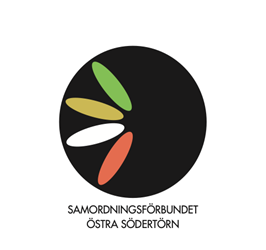 